ARCHDIOCESE OF WESTMINSTER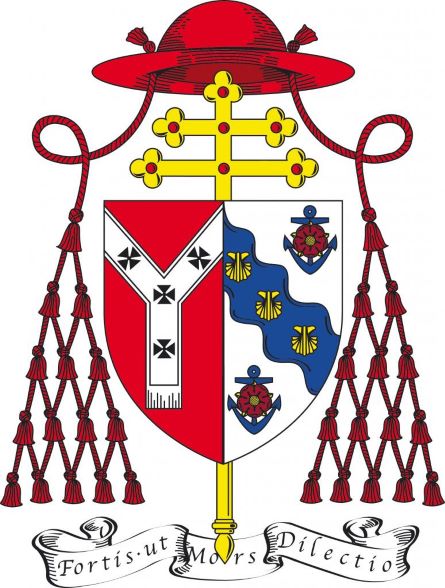 Westminster Diocesan Art and Architecture Committee CertificatePermission to carry outWorks to a non-Listed The Committee has considered this project and gives permission for the work, as described below, to be undertaken by the Parish.Description of the works to be carried out:1	Building (name)			……………………………………………………………..2  Description				……………………………………………………………..						……………………………………………………………..						……………………………………………………………..The Art and Architecture Committee of the Archdiocese of Westminster has considered the above application and approved it.Date:		        					Signed: 				Chairman: Art and Architecture Committee	